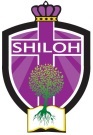 Social/Emotional Area of Needs Age Exceeds Age Comments Development Concern Development Appropriate Expectations Comments Emotional maturity 1 2 3 4 Relationship with peers 1 2 3 4 Relationship with adults 1 2 3 4 Consideration of others 1 2 3 4 Adaptability 1 2 3 4 Sense of humor 1 2 3 4 Curiosity 1 2 3 4 Imagination and creativity 1 2 3 4 Self-confidence 1 2 3 4 Self-control 1 2 3 4 Leadership 1 2 3 4 Academic Development Area of Needs Age Exceeds Age Comments Academic Development Concern Development Appropriate Expectations Comments Reading and decoding skills 1 2 3 4 Reading comprehension 1 2 3 4 Math computation 1 2 3 4 Math problem solving 1 2 3 4 Language comprehension 1 2 3 4 Follows directions 1 2 3 4 Academic Development Area of Needs Age Exceeds Age Comments continued Concern Development Appropriate Expectations Comments Oral expression 1 2 3 4 Written expression 1 2 3 4 Vocabulary 1 2 3 4 Attention span 1 2 3 4 Motivation 1 2 3 4 Ability to work independently 1 2 3 4 Ability to work in a group 1 2 3 4 Parent involvement in learners academics1234